Plantilla de correo electrónico de oferta de trabajo	 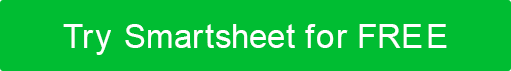 LÍNEA DE ASUNTO: Una oferta de [Nombre de la empresa]CUERPO DEL CORREO ELECTRÓNICO:Hola [Nombre],Hemos disfrutado hablando contigo y conociéndote en las últimas semanas. El equipo y yo estamos impresionados con sus antecedentes y nos gustaría ofrecerle formalmente un puesto como [título del puesto] en [Nombre de la empresa].Podemos ofrecerle $ [salario base anual] y [información de bonificación y capital, si es equitativa]. Ofrecemos [detalles de beneficios] y [número de días] días de vacaciones por año. Podemos discutir las fechas de inicio en función de lo que es posible de su parte, pero estaríamos encantados de que comience [lo antes posible / fecha específica].Por favor, póngase en contacto conmigo con cualquier pregunta o si desea discutir más detalles de esta oferta. ¡Creemos que serías un gran activo para el equipo![Su nombre][Su línea directa y cualquier otra información de contacto][Formato de firma estándar de la empresa, logotipo, etc.]RENUNCIACualquier artículo, plantilla o información proporcionada por Smartsheet en el sitio web es solo para referencia. Si bien nos esforzamos por mantener la información actualizada y correcta, no hacemos representaciones o garantías de ningún tipo, expresas o implícitas, sobre la integridad, precisión, confiabilidad, idoneidad o disponibilidad con respecto al sitio web o la información, artículos, plantillas o gráficos relacionados contenidos en el sitio web. Por lo tanto, cualquier confianza que deposite en dicha información es estrictamente bajo su propio riesgo.